[Add separate entries for each qualification. Please start from the most recent.][Focus on information that is relevant to the work of Fusion for Energy.]PERSONAL INFORMATIONGabriele FioniWORK EXPERIENCE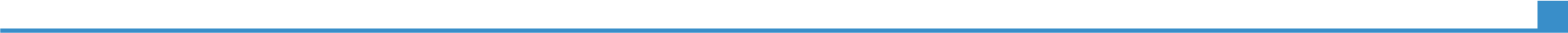 From Dec. 2015Director for International CooperationFrom Dec. 2015Atomic and Alternative Energies Commission (CEA), Saclay, France2012-2015Director of the Physical Sciences Division (DSM)2012-2015Atomic and Alternative Energies Commission (CEA), Saclay, France2008-2012Science Director and Deputy Director General for Research and Innovation2008-2012French Ministry for Higher Education and Research, Paris, France2004-2008Associate Director of the Physical Sciences Division (DSM)2004-2008Atomic and Alternative Energies Commission (CEA), Saclay, France2002-20042001-20021996-20011991-1996EDUCATION AND TRAINING1987-1991Doctor of Science (Nuclear Physics)1987-1991Gent University, Belgium1981-1986Degree in Physics1981-1986University of Bologna, ItalyADDITIONAL INFORMATIONMemberships2008-2010, 2012-2013 Member of CCE-Fusion2013-2015 Chairman of West International Board